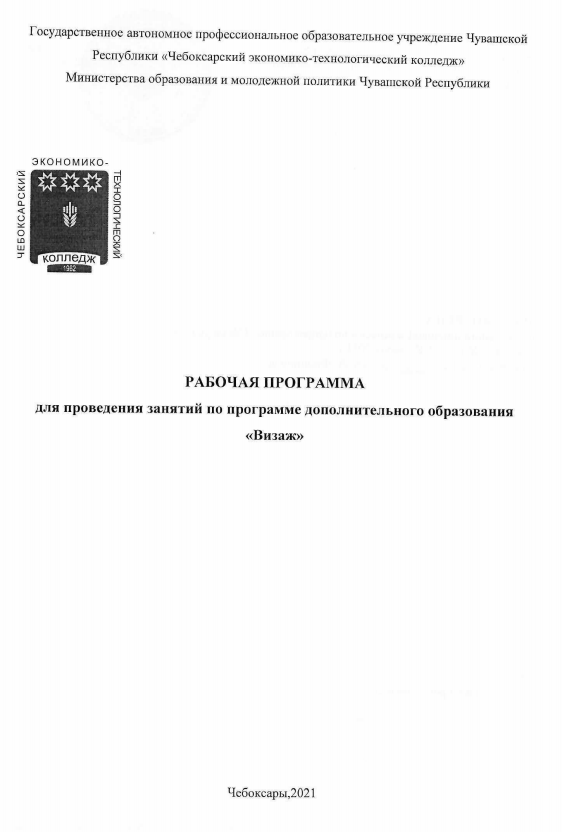 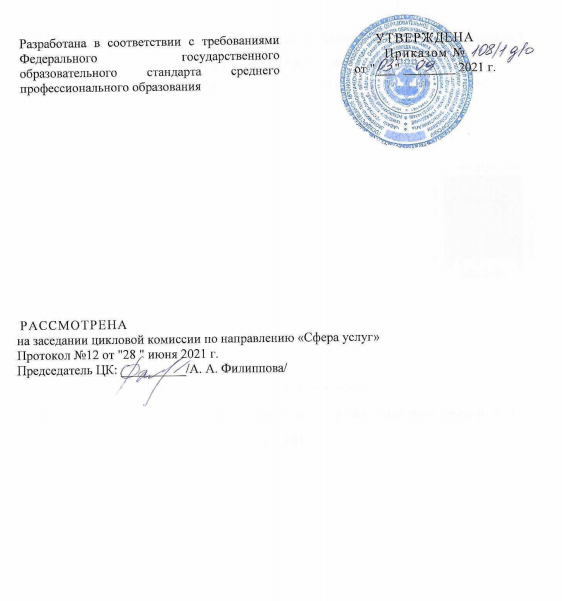 СОДЕРЖАНИЕстр.1.	ПАСПОРТ РАБОЧЕЙ ПРОГРАММЫ 	42.	СТРУКТУРА И СОДЕРЖАНИЕ ПРОГРАММЫ	5ПАСПОРТ РАБОЧЕЙ ПРОГРАММЫ УЧЕБНОЙОбласть применения программыПрограмма может быть использована в дополнительном образовании детей и взрослых.Цели и задачи программы – требования к результатам освоения:В результате освоения программы обучающийся должен уметь:выполнять повседневный, свадебный, вечерний, клубный макияжвыполнять коррекцию формы лица, губ, лба, подбородка выполнять окрас бровей и ресницВ результате освоения учебной программы обучающийся должен знать:строение, типы, функции кожихарактеристики, структуры лицаприемы владения инструментамиРекомендуемое количество часов на освоение программы:максимальной учебной нагрузки обучающегося 100 часов, в том числе:32 часа - лекционные занятия, 68часов - практическиеСТРУКТУРА И СОДЕРЖАНИЕ ПРОГРАММЫОбъем программы и виды учебной работыТеоретические занятия    32 часа            Практические занятия     68 часовУСЛОВИЯ РЕАЛИЗАЦИИ ПРОГРАММЫДля реализации программы предусмотрены следующие специальные помещения:Мастерская: «Парикмахерское искусство».Вид учебной работыОбъем часовМаксимальная учебная нагрузка (всего)100№ п/пТема занятия Теория/часПрактика/час1Введение. Общие сведения о предмете.2-2Строение и функции кожи. Придатки кожи.2-3Типы кожи лица.2-4Ежедневный уход за кожей.2-5Чистка, питание и защита.2-6Косметические средства по уходу за кожей.2-7Инструменты и приспособления для выполнения макияжа.2-8Средства для выполнения макияжа2-9Рабочее место визажиста и гигиена труда.2-10Теория цвета2-11Цветовые типажи2-12Вводные занятия. Общие сведения о визаже.-213Общие сведения о визаже.-214Освоение определения типа кожи.-215Освоение определения типа кожи.-216Освоение определения типа кожи.-217Различные характеристики структуры лица. Коррекция формы лица2-18Коррекция деталей лица2219Коррекция формы носа, лба, подбородка.2220Освоения приемов владения инструментами для макияжа-221Окрас ресниц и бровей-222Коррекция формы глаз, губ-223Освоение приемов коррекции лица-224Коррекция формы носа-225Коррекция лба, подбородка-226Коррекция формы глаз-227Коррекция формы губ-228Выполнение повседневного макияж2-29Выполнение повседневного макияж-430Условия для выполнения макияжа2-31Выполнение вечернего макияжа-832Выполнение макияжа для особых случаев-833Выполнение свадебного макияжа -434Смоки айз (Smoky eyes)-835Выполнение макияжа для особых случаев.-436Выполнение клубного макияжа -437Возрастной макияж-2Итого100 часов